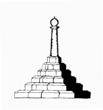 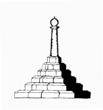 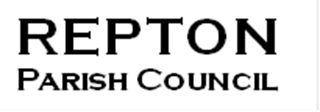 6th October 2021You are invited to attend:Parish Meeting of Repton and Milton to be held on Monday 11th October at 19:00 in Milton Village Hall, followed by the Repton Parish Council MeetingCaroline CrowderClerk and Responsible Finance OfficerPARISH MEETING AGENDAApologiesApproval of the minutes from the Parish Meeting held on 12th April 2021Matters arising from the minutesAny other businessThe Press and Public are invited to attend